- entrevista com o cliente- programa de necessidades- matriz de critérios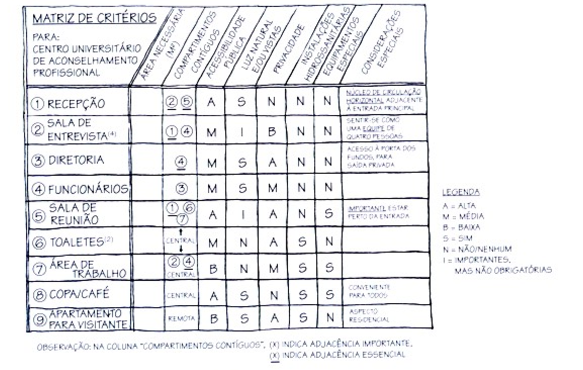 - esboço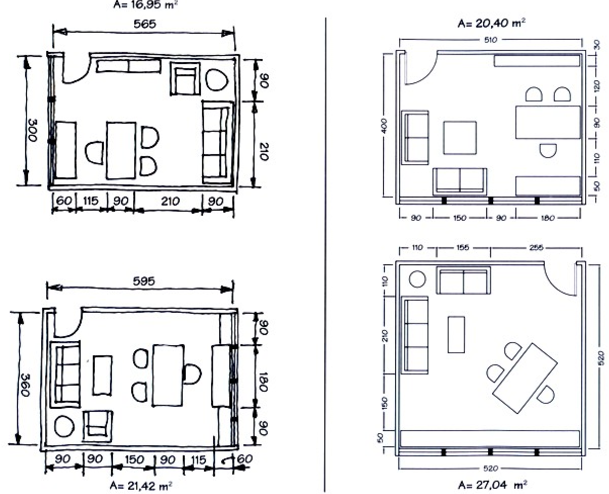 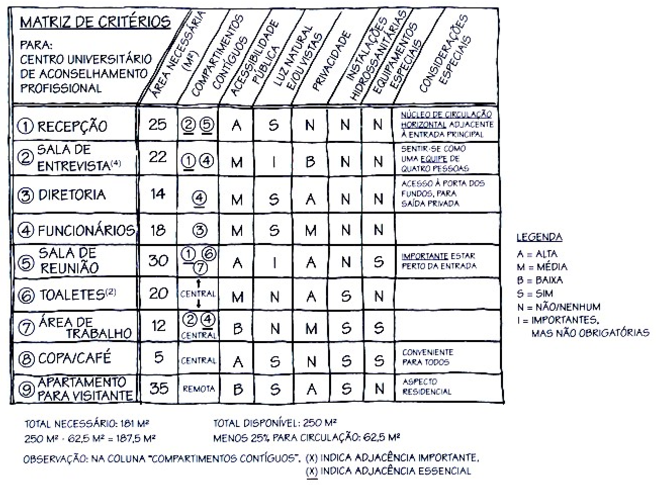 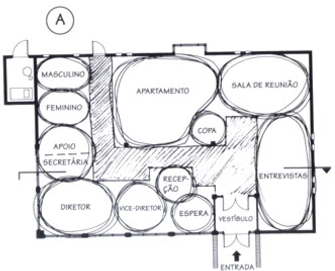 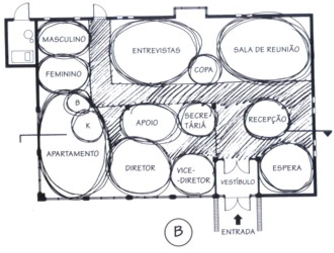 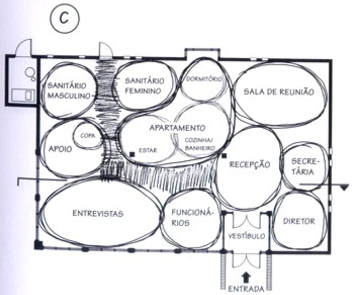 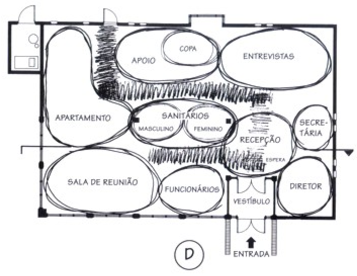 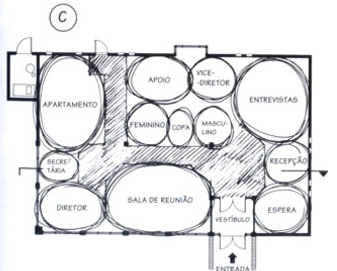 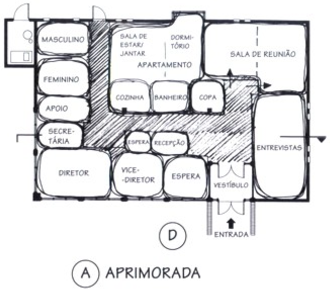 Livro Planejamento de espaços – Mark Karlene Leila Azzouz- anteprojeto